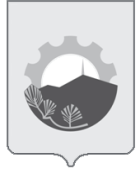 АДМИНИСТРАЦИЯ АРСЕНЬЕВСКОГО ГОРОДСКОГО ОКРУГА П О С Т А Н О В Л Е Н И ЕО внесении изменений в постановление администрации Арсеньевского городского округа от 28 октября 2019 года № 777-па  «Об  утверждении муниципальной  программы Арсеньевского городского округа«Информационное общество» на 2020-2024 годы»В соответствии с Федеральными законами от 06 октября 2003 года № 131-ФЗ «Об общих принципах организации местного самоуправления в Российской Федерации», от 27 июля 2010 года № 210-ФЗ «Об организации предоставления государственных и муниципальных услуг», постановлением администрации Арсеньевского городского округа от 24 июля 2013 года № 607-па «Об утверждении Порядка разработки, формирования и реализации муниципальных программ и Порядка проведения оценки эффективности реализации муниципальных программ в Арсеньевском городском округе», руководствуясь Уставом Арсеньевского городского округа, администрация Арсеньевского городского округаПОСТАНОВЛЯЕТ:Внести в муниципальную программу Арсеньевского городского округа «Информационное общество» на 2020-2024 годы», утвержденную постановлением администрации Арсеньевского городского округа от 28 октября 2019 года № 777-па   (далее – Программа), следующие изменения:Изложить Паспорт Программы в редакции приложения № 1 к настоящему постановлению; Заменить в разделе 7 «Ресурсное обеспечение Программы»:число «37867,4» числом «38513,78»,число «7570,20» числом «8216,6».Изложить приложение № 1 к Программе в редакции приложения № 2 к настоящему постановлению.Изложить приложение № 2 к Программе в редакции приложения № 3 к настоящему постановлению. Организационному управлению администрации городского округа (Абрамова) обеспечить официальное опубликование и размещение на официальном сайте администрации Арсеньевского городского округа настоящего постановления.3. Настоящее постановление вступает в силу после его официального опубликования.Глава городского округа                                                                                      В.С.ПивеньПриложение № 1к постановлению администрации Арсеньевского городского округаот 16 июля 2020 г. № 413-па МУНИЦИПАЛЬНАЯ ПРОГРАММААрсеньевского городского округа«Информационное общество» на 2020-2024 годы                                     ПАСПОРТ ПРОГРАММЫ________________________________Приложение № 2к постановлению администрации Арсеньевского городского округаот 16 июля 2020 г. № 413-па                                                                                 Приложение № 1к муниципальной программе Арсеньевского городского округа «Информационное общество»на 2020-2024 годыСведенияо показателях (индикаторах) программы«Информационное общество» на 2020-2024 годы___________________________                                                                                                         _____________________________16 июля 2020 г.г.Арсеньев№413-паНаименование программыМуниципальная программа Арсеньевского городского округа «Информационное общество» на 2020-2024 годы (далее - Программа)Ответственный исполнитель Соисполнители программыОрганизационное управление администрации Арсеньевского городского округа (далее-Управление)Дума Арсеньевского городского округа (далее – Дума АГО); Контрольно-счетная палата Арсеньевского городского округа (далее - КСП);Муниципальное автономное учреждение издательско-информационный комплекс «Восход» (далее - МАУ ИИК «Восход»);Управление архитектуры и градостроительства администрации городского округа (далее – УАиГ);Управление жизнеобеспечения администрации городского округа (далее – УЖО);Муниципальное казенное учреждение «Административно-хозяйственное управление» администрации городского округа (далее-АХУ);Управление культуры администрации городского округа (далее – УК);Управление образования администрации городского округа (далее – УО);Управление имущественных отношений администрации городского округа (далее – УИО);Финансовое управление администрации городского округа (далее – ФУ).Отдел бухгалтерского учета и отчетности администрации городского округа (далее – ОБУ);Мобилизационный отдел администрации городского округа (далее – МО).Структура ПрограммыВ рамках Программы реализуются основные программные мероприятия:- развитие телекоммуникационной инфраструктуры  Арсеньевского городского округа;- повышение информационной открытости Арсеньевского городского округа;- организация предоставления муниципальных услуг. Цели программы-формирование современной технологической основы  для повышения эффективности муниципального управления; - повышение информационной открытости и удовлетворенности населения информированностью о деятельности органов местного самоуправления;- обеспечение доступности качественных муниципальных услуг.Задачи программыДля успешного достижения поставленных целей предполагается решение следующих задач:1.Обеспечение функционирования и развития информационных систем и сетевых ресурсов, а также поддержка и обеспечение функционирования инфраструктурных объектов в сфере связи и телекоммуникаций;2.Обеспечение информационной безопасности в администрации Арсеньевского городского округа;3. Организация перехода на использование преимущественно отечественного программного обеспечения органами местного самоуправления и подведомственными организациями;4. Автоматизация процессов управленческой деятельности и обеспечение эффективного взаимодействия отраслевых (функциональных) органов администрации Арсеньевского городского округа;5. Упрощение процедуры получения, повышение качества и доступности для населения муниципальных услуг, в том числе в электронном виде, соблюдение единых стандартов оказания услуг;6. Техническое обеспечение бесперебойного круглосуточного функционирования официальных сайтов органов местного самоуправления Арсеньевского городского округа.7. Организация освещения деятельности органов местного самоуправления на официальных сайтах органов местного самоуправления и СМИ (в том числе путем предоставления субсидии на оказание муниципальных услуг (выполнение работ) периодическим печатным изданием МАУ ИИК «Восход»); 8. Повышение информированности населения о деятельности органов местного самоуправления.Целевые индикаторы и показатели программы1. Доля модернизированных средств вычислительной техники,  программного обеспечения, информационных систем, средств защиты информации в %;2. Доля автоматизированных процессов управленческой деятельности в %;3. Доля отечественного офисного программного обеспечения, от общего объема используемого офисного программного обеспечения в %;4. Доля муниципальных услуг, имеющих возможность получения в электронном виде в %;5. Период бесперебойного круглосуточного функционирование официальных сайтов органов местного самоуправления   АГО в сут.;6. Число посещений официального сайта  администрации Арсеньевского городского округа – чел.;7. Количество произведенных и размещенных информационных материалов на интернет-ресурсах (официальный сайт администрации Арсеньевского городского округа и социальные сети) – шт.;8. Уровень удовлетворенности населения информированностью о деятельности органов местного самоуправления в %;9. Ежегодный объем печатной продукции, изготавливаемой МАУ УИК «Восход» в тыс. см2.Этапы и сроки реализации программыПрограмма реализуется в 2020-2024 годах в один этап.                              Объем средств бюджета городского округа на финансирование программы и прогнозная оценка привлекаемых на реализацию ее целей средств федерального бюджета, краевого бюджета, бюджетов государственных внебюджетных фондов, иных внебюджетных источников Общий объем финансирования мероприятий Программы (за счет средств бюджета Арсеньевского городского округа) составляет 38513,78 тыс. руб., в том числе по годам: 2020 год   –  8216,60 тыс. руб. 2021 год   –  7587,55 тыс. руб.   2022 год   –  7587,75 тыс. руб.  2023 год   –  7635,94 тыс. руб.  2024 год   –  7485,94 тыс. руб.  Ожидаемые результаты реализации программы В результате реализации Программы к 2024 году:1. Доля модернизированных средств вычислительной техники, программного обеспечения, информационных систем, средств защиты информации составит не менее 10%;2. Доля автоматизированных процессов управленческой деятельности возрастет с 50% до 70%;3. Доля отечественного офисного программного обеспечения, от общего объема используемого офисного программного обеспечения возрастет с 10% до 60%;4. Доля муниципальных услуг, имеющих возможность получения в электронном виде, возрастет с 12% до 30%;5. Период бесперебойного круглосуточного функционирования официальных сайтов органов местного самоуправления   АГО в течение календарного года (365 сут.);6. Посещаемость официального сайта  администрации Арсеньевского городского округа в год возрастет с 90000 чел. до 140000 чел.;7. Количество произведенных и размещенных информационных материалов на интернет-ресурсах (официальный сайт администрации Арсеньевского городского округа и социальные сети)  возрастет с 400 шт. до 480 шт;8. Уровень удовлетворенности населения информированностью о деятельности органов местного самоуправления увеличится с 30% до 45%;9. Ежегодный объем печатной продукции, изготавливаемой МАУ УИК «Восход» не менее 150 тыс. см2.№ 
п/пПоказатель  
 (индикатор)  
(наименование)Ед.   
измерения            Значения показателей                        Значения показателей                        Значения показателей                        Значения показателей                        Значения показателей            № 
п/пПоказатель  
 (индикатор)  
(наименование)Ед.   
измерения2020202120222023202412345678Программа Программа Программа Программа Программа Программа Программа Программа 1Доля модернизированных средств вычислительной техники,   программного обеспечения, информационных систем, средств защиты информации       %10101010102Доля автоматизированных процессов управленческой деятельности %50556065703Доля отечественного офисного программного обеспечения, от общего объема используемого офисного программного обеспечения%15305055604Доля муниципальных услуг, имеющих возможность получения в электронном виде%12152025305Период бесперебойного круглосуточного функционирование официальных сайтов органов местного самоуправления   АГОсут.3663653653653666Число посещений официального сайта администрации Арсеньевского городского округачел.90 000100 000110 000120 000140 0007Количество произведенных и размещенных информационных материалов на интернет-ресурсах (официальный сайт администрации Арсеньевского городского округа и социальные сети)ед.4004204404604808Уровень удовлетворенности населения информированностью о деятельности органов местного самоуправления%33353843459Ежегодный объем печатной продукции, изготавливаемой МАУ УИК «Восход» тыс. см2150150150150150Приложение № 3к постановлению администрацииАрсеньевского городского округаот 16 июля 2020 г. № 413-паПриложение № 3к постановлению администрацииАрсеньевского городского округаот 16 июля 2020 г. № 413-паПриложение № 3к постановлению администрацииАрсеньевского городского округаот 16 июля 2020 г. № 413-паПриложение № 3к постановлению администрацииАрсеньевского городского округаот 16 июля 2020 г. № 413-паПриложение № 3к постановлению администрацииАрсеньевского городского округаот 16 июля 2020 г. № 413-паПриложение № 3к постановлению администрацииАрсеньевского городского округаот 16 июля 2020 г. № 413-паПриложение № 3к постановлению администрацииАрсеньевского городского округаот 16 июля 2020 г. № 413-паПриложение № 3к постановлению администрацииАрсеньевского городского округаот 16 июля 2020 г. № 413-паПриложение № 3к постановлению администрацииАрсеньевского городского округаот 16 июля 2020 г. № 413-паПриложение № 3к постановлению администрацииАрсеньевского городского округаот 16 июля 2020 г. № 413-паПриложение № 3к постановлению администрацииАрсеньевского городского округаот 16 июля 2020 г. № 413-паПриложение № 3к постановлению администрацииАрсеньевского городского округаот 16 июля 2020 г. № 413-паПриложение № 2Приложение № 2Приложение № 2Приложение № 2Приложение № 2Приложение № 2Приложение № 2Приложение № 2Приложение № 2Приложение № 2Приложение № 2Приложение № 2к муниципальной программек муниципальной программек муниципальной программек муниципальной программек муниципальной программек муниципальной программек муниципальной программек муниципальной программек муниципальной программек муниципальной программек муниципальной программек муниципальной программеАрсеньевского городского округаАрсеньевского городского округаАрсеньевского городского округаАрсеньевского городского округаАрсеньевского городского округаАрсеньевского городского округаАрсеньевского городского округаАрсеньевского городского округаАрсеньевского городского округаАрсеньевского городского округаАрсеньевского городского округаАрсеньевского городского округа                                                                    «Информационное общество»                                                                       на 2020-2024 годы                                                                    «Информационное общество»                                                                       на 2020-2024 годы                                                                    «Информационное общество»                                                                       на 2020-2024 годы                                                                    «Информационное общество»                                                                       на 2020-2024 годы                                                                    «Информационное общество»                                                                       на 2020-2024 годы                                                                    «Информационное общество»                                                                       на 2020-2024 годы                                                                    «Информационное общество»                                                                       на 2020-2024 годы                                                                    «Информационное общество»                                                                       на 2020-2024 годы                                                                    «Информационное общество»                                                                       на 2020-2024 годы                                                                    «Информационное общество»                                                                       на 2020-2024 годы                                                                    «Информационное общество»                                                                       на 2020-2024 годы                                                                    «Информационное общество»                                                                       на 2020-2024 годыИНФОРМАЦИЯИНФОРМАЦИЯИНФОРМАЦИЯИНФОРМАЦИЯИНФОРМАЦИЯИНФОРМАЦИЯИНФОРМАЦИЯИНФОРМАЦИЯИНФОРМАЦИЯИНФОРМАЦИЯИНФОРМАЦИЯИНФОРМАЦИЯо ресурсном обеспечении программы за счет средств бюджетао ресурсном обеспечении программы за счет средств бюджетао ресурсном обеспечении программы за счет средств бюджетао ресурсном обеспечении программы за счет средств бюджетао ресурсном обеспечении программы за счет средств бюджетао ресурсном обеспечении программы за счет средств бюджетао ресурсном обеспечении программы за счет средств бюджетао ресурсном обеспечении программы за счет средств бюджетао ресурсном обеспечении программы за счет средств бюджетао ресурсном обеспечении программы за счет средств бюджетао ресурсном обеспечении программы за счет средств бюджетао ресурсном обеспечении программы за счет средств бюджетагородского округа и прогнозная оценка привлекаемыхгородского округа и прогнозная оценка привлекаемыхгородского округа и прогнозная оценка привлекаемыхгородского округа и прогнозная оценка привлекаемыхгородского округа и прогнозная оценка привлекаемыхгородского округа и прогнозная оценка привлекаемыхгородского округа и прогнозная оценка привлекаемыхгородского округа и прогнозная оценка привлекаемыхгородского округа и прогнозная оценка привлекаемыхгородского округа и прогнозная оценка привлекаемыхгородского округа и прогнозная оценка привлекаемыхгородского округа и прогнозная оценка привлекаемыхна реализацию её целей средств федерального бюджета, краевого бюджета, на реализацию её целей средств федерального бюджета, краевого бюджета, на реализацию её целей средств федерального бюджета, краевого бюджета, на реализацию её целей средств федерального бюджета, краевого бюджета, на реализацию её целей средств федерального бюджета, краевого бюджета, на реализацию её целей средств федерального бюджета, краевого бюджета, на реализацию её целей средств федерального бюджета, краевого бюджета, на реализацию её целей средств федерального бюджета, краевого бюджета, на реализацию её целей средств федерального бюджета, краевого бюджета, на реализацию её целей средств федерального бюджета, краевого бюджета, на реализацию её целей средств федерального бюджета, краевого бюджета, на реализацию её целей средств федерального бюджета, краевого бюджета, бюджетов государственных внебюджетных фондов, иных внебюджетных источниковбюджетов государственных внебюджетных фондов, иных внебюджетных источниковбюджетов государственных внебюджетных фондов, иных внебюджетных источниковбюджетов государственных внебюджетных фондов, иных внебюджетных источниковбюджетов государственных внебюджетных фондов, иных внебюджетных источниковбюджетов государственных внебюджетных фондов, иных внебюджетных источниковбюджетов государственных внебюджетных фондов, иных внебюджетных источниковбюджетов государственных внебюджетных фондов, иных внебюджетных источниковбюджетов государственных внебюджетных фондов, иных внебюджетных источниковбюджетов государственных внебюджетных фондов, иных внебюджетных источниковбюджетов государственных внебюджетных фондов, иных внебюджетных источниковбюджетов государственных внебюджетных фондов, иных внебюджетных источников№ п/пНаименование  подпрограммы, основного мероприятияИсточники  ресурсного обеспеченияОценка расходов (тыс. руб.), годыОценка расходов (тыс. руб.), годыОценка расходов (тыс. руб.), годыОценка расходов (тыс. руб.), годыОценка расходов (тыс. руб.), годыОценка расходов (тыс. руб.), годыОтветственный исполнитель, соисполнителиПериод реализации и ожидаемый результат (краткое описание)№ п/пНаименование  подпрограммы, основного мероприятияИсточники  ресурсного обеспеченияВсего по программе2020 г.2021 г.2022 г.2023 г.2024 г.Ответственный исполнитель, соисполнителиПериод реализации и ожидаемый результат (краткое описание)12345678910111. «Развитие телекоммуникационной инфраструктуры АГО»1. «Развитие телекоммуникационной инфраструктуры АГО»1. «Развитие телекоммуникационной инфраструктуры АГО»1. «Развитие телекоммуникационной инфраструктуры АГО»1. «Развитие телекоммуникационной инфраструктуры АГО»1. «Развитие телекоммуникационной инфраструктуры АГО»1. «Развитие телекоммуникационной инфраструктуры АГО»1. «Развитие телекоммуникационной инфраструктуры АГО»1. «Развитие телекоммуникационной инфраструктуры АГО»1. «Развитие телекоммуникационной инфраструктуры АГО»1. «Развитие телекоммуникационной инфраструктуры АГО»1.Техническое и программное оснащение администрации Арсеньевского городского округа1.Техническое и программное оснащение администрации Арсеньевского городского округа1.Техническое и программное оснащение администрации Арсеньевского городского округа1.Техническое и программное оснащение администрации Арсеньевского городского округа1.Техническое и программное оснащение администрации Арсеньевского городского округа1.Техническое и программное оснащение администрации Арсеньевского городского округа1.Техническое и программное оснащение администрации Арсеньевского городского округа1.Техническое и программное оснащение администрации Арсеньевского городского округа1.Техническое и программное оснащение администрации Арсеньевского городского округа1.Техническое и программное оснащение администрации Арсеньевского городского округа1.Техническое и программное оснащение администрации Арсеньевского городского округа1.1.Межведомственное электронное взаимодействие, оказание  муниципальных услуг в электронном видеБюджет АГО60,0012,0012,0012,0012,0012,00ОУ, УК, УО, УЖО, УаиГ, УИО, ЗАГС2020-2024гг. Подключение к СМЭВ рабочих мест для подразделений  администрации, мероприятия по переходу на предоставление муниципальных услуг в электронном виде1.2.Информационная безопасность, в том числе:Бюджет АГО2800,00530,00530,00530,00680,00530,00ОУ, МО2020-2024 гг. Обеспечение выполнения требований текущего законодательства в области информационной безопасности, оснащение администрации АГО средствами защиты информации от НСД1.2.1Выполнение требований законодательства в области ИББюджет АГО2650,00530,00530,00530,00530,00530,00ОУ2020-2024гг. Информационная безопасность администрации АГО1.2.2Аттестация АРМа обработки гостайныБюджет АГО150,000,000,000,00150,000,00МО2020-2024гг. Информационная безопасность  в области защиты гостайны1.3.Обеспечение доступа населения к официальному сайту администрации АГОБюджет АГО310,00110,0050,0050,0050,0050,00ОУ2020-2024 гг. Абонентская плата за доменное имя, услуги хостинга, ежегодное продление лицензии 1С-Битрикс для оф.сайта, услуги по развитию оф.сайта1.4.Техническое и программное оснащение администрации Арсеньевского ГОБюджет АГО2325,65553,85442,80443,00443,00443,00ОУ2020-2024гг. Приобретение компьютерной техники и комплектующих к КТ, программного обеспечения, автоматизация процессов делопроизводства, лицензирование программного обеспеченияИтого по ОУ:5495,651205,851034,801035,001185,001035,001.8.Техническое и программное оснащение органов местного самоуправления:Техническое и программное оснащение органов местного самоуправления:Техническое и программное оснащение органов местного самоуправления:Техническое и программное оснащение органов местного самоуправления:Техническое и программное оснащение органов местного самоуправления:Техническое и программное оснащение органов местного самоуправления:Техническое и программное оснащение органов местного самоуправления:Техническое и программное оснащение органов местного самоуправления:Техническое и программное оснащение органов местного самоуправления:2020-2024гг. Приобретение КТ, ПО, автоматизация процессов делопроизводства, бухгалтерского учета, финансового учета и контроля бюджета городского округа1.8.1Для нужд финансового управления:Для нужд финансового управления:Для нужд финансового управления:Для нужд финансового управления:Для нужд финансового управления:Для нужд финансового управления:Для нужд финансового управления:Для нужд финансового управления:Для нужд финансового управления:Для нужд финансового управления:1.8.1.1Приобретение ПО и продление лицензий на ПОБюджет АГО2396,63484,81484,81484,81471,10471,10ФУ2020-2024ггИтого по ФУ:2396,63484,81484,81484,81471,10471,101.8.2Для нужд отдела бухгалтерского учета и отчетности:Для нужд отдела бухгалтерского учета и отчетности:Для нужд отдела бухгалтерского учета и отчетности:Для нужд отдела бухгалтерского учета и отчетности:Для нужд отдела бухгалтерского учета и отчетности:Для нужд отдела бухгалтерского учета и отчетности:Для нужд отдела бухгалтерского учета и отчетности:Для нужд отдела бухгалтерского учета и отчетности:Для нужд отдела бухгалтерского учета и отчетности:Для нужд отдела бухгалтерского учета и отчетности:1.8.2.1Приобретение ПО и продление лицензий на ПОБюджет АГО8218,171634,571645,901645,901645,901645,90ОБУ2020-2024гг.Итого по ОБУ:8218,171634,571645,901645,901645,901645,901.8.3Для нужд управления имущественных отношений:Для нужд управления имущественных отношений:Для нужд управления имущественных отношений:Для нужд управления имущественных отношений:Для нужд управления имущественных отношений:Для нужд управления имущественных отношений:Для нужд управления имущественных отношений:Для нужд управления имущественных отношений:Для нужд управления имущественных отношений:Для нужд управления имущественных отношений:1.8.3.1Приобретение ПО и продление лицензий на ПОБюджет АГО1063,50212,70212,70212,70212,70212,70УИО2020-2024г Итого по УИО:1063,50212,70212,70212,70212,70212,701.8.4Для нужд Думы Арсеньевского городского округа:Для нужд Думы Арсеньевского городского округа:Для нужд Думы Арсеньевского городского округа:Для нужд Думы Арсеньевского городского округа:Для нужд Думы Арсеньевского городского округа:Для нужд Думы Арсеньевского городского округа:Для нужд Думы Арсеньевского городского округа:Для нужд Думы Арсеньевского городского округа:Для нужд Думы Арсеньевского городского округа:Для нужд Думы Арсеньевского городского округа:1.8.4.1Приобретение ПО и продление лицензий на ПОБюджет АГО787,30162,50168,60168,60143,80143,80Дума АГО2020-2024гг.Итого по Думе АГО:787,30162,50168,60168,60143,80143,801.8.5Для нужд Контрольно-счетной палаты Арсеньевского городского округа:Для нужд Контрольно-счетной палаты Арсеньевского городского округа:Для нужд Контрольно-счетной палаты Арсеньевского городского округа:Для нужд Контрольно-счетной палаты Арсеньевского городского округа:Для нужд Контрольно-счетной палаты Арсеньевского городского округа:Для нужд Контрольно-счетной палаты Арсеньевского городского округа:Для нужд Контрольно-счетной палаты Арсеньевского городского округа:Для нужд Контрольно-счетной палаты Арсеньевского городского округа:Для нужд Контрольно-счетной палаты Арсеньевского городского округа:Для нужд Контрольно-счетной палаты Арсеньевского городского округа:1.8.5.1Приобретение ПО и продление лицензий на ПОБюджет АГО806,70158,90158,90158,90165,00165,00КСП2020-2024гг. Итого по КСП:806,70158,90158,90158,90165,00165,001.8.6Для нужд управления образования:Для нужд управления образования:Для нужд управления образования:Для нужд управления образования:Для нужд управления образования:Для нужд управления образования:Для нужд управления образования:Для нужд управления образования:Для нужд управления образования:1.8.6.1Приобретение ПО и продление лицензий на ПОБюджет АГО93,5018,7018,7018,7018,7018,70УО2020-2024гг. Итого по управлению образования93,5018,7018,7018,7018,7018,70ИТОГО по разделу:Бюджет  АГО18861,453878,033724,413724,613842,203692,202. «Повышение  информационной открытости АГО»2. «Повышение  информационной открытости АГО»2. «Повышение  информационной открытости АГО»2. «Повышение  информационной открытости АГО»2. «Повышение  информационной открытости АГО»2. «Повышение  информационной открытости АГО»2. «Повышение  информационной открытости АГО»2. «Повышение  информационной открытости АГО»2. «Повышение  информационной открытости АГО»2. «Повышение  информационной открытости АГО»2. «Повышение  информационной открытости АГО»Освещение деятельности  администрации городского округа в средствах массовой информацииОсвещение деятельности  администрации городского округа в средствах массовой информацииОсвещение деятельности  администрации городского округа в средствах массовой информацииОсвещение деятельности  администрации городского округа в средствах массовой информацииОсвещение деятельности  администрации городского округа в средствах массовой информацииОсвещение деятельности  администрации городского округа в средствах массовой информацииОсвещение деятельности  администрации городского округа в средствах массовой информацииОсвещение деятельности  администрации городского округа в средствах массовой информацииОсвещение деятельности  администрации городского округа в средствах массовой информацииОсвещение деятельности  администрации городского округа в средствах массовой информацииОсвещение деятельности  администрации городского округа в средствах массовой информации2.1Освещение деятельности Думы АГО на официальном сайте ОМС Бюджет АГО1443,20316,40316,40316,40247,00247,00Дума АГО2020-2024 гг. обеспечение исполнения 8-ФЗ; 273-ФЗ2.2.Предоставление доступа к сети передачи данных через Интернет Бюджет АГО830,00166,00166,00166,00166,00166,00МКУ АХУ2020-2024 гг. Обеспечение доступа администрации АГО к сети Интернет2.3.Проведение социологических опросовБюджет АГО450,0450,00,00,00,00,0ОУ2020-2024 гг. Оценка эффективности деятельности органов местного самоуправления, оценка качества предоставления мун.услугИТОГО по разделу:Бюджет АГО2723,20932,40482,40482,40413,00413,003. «Организация предоставления государственных и муниципальных услуг»3. «Организация предоставления государственных и муниципальных услуг»3. «Организация предоставления государственных и муниципальных услуг»3. «Организация предоставления государственных и муниципальных услуг»3. «Организация предоставления государственных и муниципальных услуг»3. «Организация предоставления государственных и муниципальных услуг»3. «Организация предоставления государственных и муниципальных услуг»3. «Организация предоставления государственных и муниципальных услуг»3. «Организация предоставления государственных и муниципальных услуг»3. «Организация предоставления государственных и муниципальных услуг»3. «Организация предоставления государственных и муниципальных услуг»3.1.Предоставление субсидии на оказание муниципальных услуг (выполнение работ) периодическим печатным изданием МАУ ИИК «Восход»  Бюджет АГО16929,133406,173380,743380,743380,743380,74МАУ ИИК «Восход»2020-2024 гг.опубликование МПА, объявлений АГО3.1.Предоставление субсидии на оказание муниципальных услуг (выполнение работ) периодическим печатным изданием МАУ ИИК «Восход»  Бюджет АГО16929,133406,173380,743380,743380,743380,74МАУ ИИК «Восход»2020-2024 гг.опубликование МПА, объявлений АГОИТОГО по разделу: Всего16929,133406,173380,743380,743380,743380,74Всего по программе38513,788216,607587,557587,757635,947485,94ПКПриморский крайАГОАрсеньевский городской округДума АГОДума Арсеньевского городского округаМАУ ИИК «Восход»Муниципальное автономное учреждение издательско-информационный комплекс «Восход»ОУОрганизационное управление администрации городского округаУАиГУправление архитектуры и градостроительства администрации городского округаУЖОУправление жизнеобеспечения администрации городского округаУКУправление культуры администрации городского округаУОУправление образования администрации городского округаУИОУправление имущественных отношений администрации городского округаМКУ АХУМуниципальное казенное учреждение «Административно-хозяйственное управление» администрации Арсеньевского городского округаФУФинансовое управление администрации городского округаМОМобилизационный отдел администрации городского округаОБУОтдел бухгалтерского учета и отчетности администрации городского округа